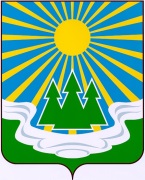 МУНИЦИПАЛЬНОЕ ОБРАЗОВАНИЕ«СВЕТОГОРСКОЕ ГОРОДСКОЕ ПОСЕЛЕНИЕ» ВЫБОРГСКОГО РАЙОНА ЛЕНИНГРАДСКОЙ ОБЛАСТИСОВЕТ ДЕПУТАТОВтретьего созываРЕШЕНИЕот 22.06.2021 г.                                 №  14О рассмотрении заявления Губернатора Ленинградской областиРассмотрев заявление Губернатора Ленинградской области от 30 апреля 2021 года № 034-14470/2020-0-1, заслушав пояснение главы МО Ивановой Ирины Владимировны, в соответствии с Порядком принятия решения о применении к депутату совета депутатов муниципального образования «Светогорское городское поселение» Выборгского района Ленинградской области, главе муниципального образования «Светогорское городское поселение» Выборгского района Ленинградской области мер ответственности, указанных в части 7.3-1 статьи 40 Федерального закона от 6 октября 2003 года № 131-ФЗ «Об общих принципах организации местного самоуправления в Российской Федерации», утвержденным решением совета депутатов муниципального образования «Светогорское городское поселение» Выборгского района Ленинградской области от 19 мая 2020 года № 21, совет депутатовРЕШИЛ: Применить к Ивановой Ирине Владимировне, депутату совета депутатов, главе МО «Светогорское городское поселение», меру ответственности в виде предупреждения. При назначении меры ответственности принято во внимание, что нарушение требований законодательства о противодействии коррупции совершено впервые, оказывалось содействие проверяемого осуществляемым в ходе проверки мероприятиям, направленным на всестороннее изучение предмета проверки. Нарушения при предоставлении сведений о своих доходах, расходах, об имуществе и обязательствах имущественного характера являются незначительными. Решение вступает в силу со дня принятия.4. Настоящее решение разместить на официальном сайте муниципального образования в информационно-телекоммуникационной сети «Интернет».5. В течении 5 рабочих дней со дня принятия, решение направить Губернатору Ленинградской области и Выборгскому городскому прокурору.Глава муниципального образования                                 И.В. Иванова«Светогорское городское поселение»               Рассылка: дело (Иванова И.В.), Губернатор, прокуратура,  сайт МО